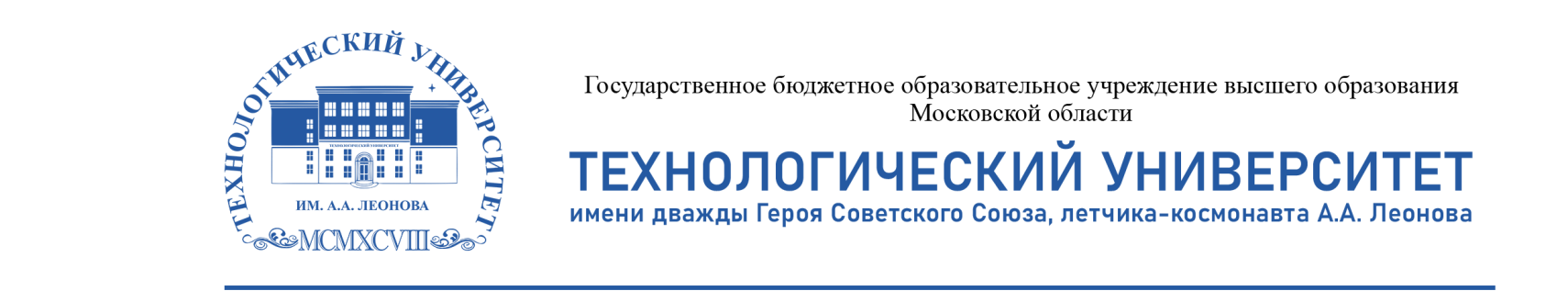 ЗаявлениеПрошу принять меня в состав Студенческого Научного Общества Технологического университета.Ф.И.О.:____________________________________________________________Группа:____________________________________________________________Курс обучения:_____________________________________________________Институт:__________________________________________________________Кафедра:__________________________________________________________Контактный телефон:________________________________________________E-mail:____________________________________________________________Председателю Студенческого научного общества «МГОТУ»___________________________«_____» ____________ 20___ г.Подпись:_____________________